ТЕСТ ПО ОСНОВАМ ЗАКОНОДАТЕЛЬСТВА РФВариант 1.Инструкция по  выполнению тестаВремя выполнения теста  – 30 минут. Тест включает 20 заданий.При выполнении теста  можно пользоваться словарем юридических терминов, в том числе двуязычным.Напишите ваше имя и фамилию, страну, дату тестирования  на рабочей матрице.Выберите  правильный вариант и отметьте нужную букву в матрице. Например:	А  Б В (А – правильный ответ)Если вы ошиблись и хотите исправить ошибку, сделайте так:		А   Б  В      (Б – ошибка, А – правильный вариант).ЗАДАНИЯ 1-19. Выберите правильный вариант. 1. Отметьте изображение российского флага. А) 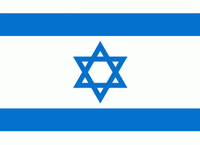 Б) 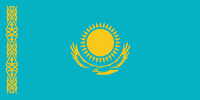 В) 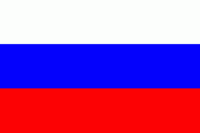 2. Отметьте изображение российского герба. А) 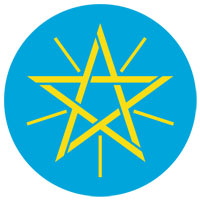 Б) 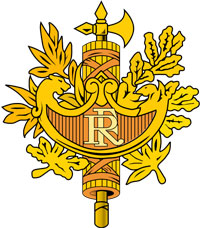 В) 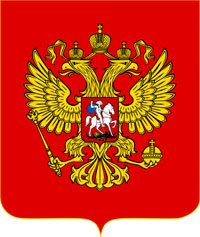 3. Государственная власть в Российской Федерации осуществляется на основе разделения на … .  А) законодательную, религиозную и исполнительнуюБ) законодательную, исполнительную и судебнуюВ) исполнительную, судебную и политическую4. Иностранный гражданин должен встать на учет по месту пребывания в … .А) ГИБДД РоссииБ) МВД РоссииВ) ФМС России5. Основным документом, удостоверяющим личность в РФ, является … .А) паспортБ) квитанция об уплате государственной пошлиныВ) разрешение на работу6. В РФ иностранный гражданин … . А) должен служить в армииБ) не должен служить в армииВ) должен служить в специальных воинских частях7. Иностранный гражданин при нарушении его трудовых прав может обратиться в … .А) ГИБДД РоссииБ) органы ЗАГСВ) суд8. В России дискриминация между мужчиной и женщиной в сфере здравоохранения … .А) разрешенаБ) запрещена В) запрещена только между гражданами РФ9. По российскому законодательству работодатель может удержать из зарплаты … .А) не более того, что разрешает закон Б) столько, сколько сочтет нужнымВ) только сумму своего убытка10. Иностранный гражданин, который зарегистрирован в РФ в качестве индивидуального предпринимателя, … .А) не может нанимать (принимать на работу) иностранных гражданБ) может нанимать (принимать на работу) не более десяти иностранных гражданВ) может нанимать (принимать на работу) иностранных граждан, если имеет разрешение 11. Отметьте изображение российской валюты. А) 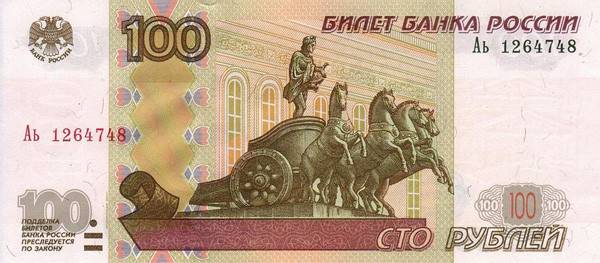 Б) 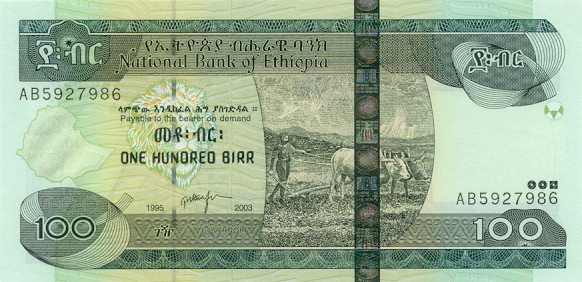 В) 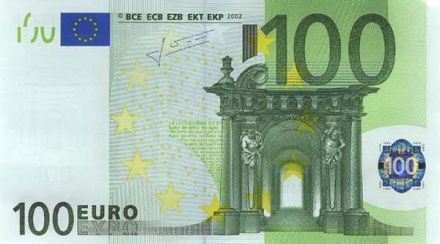 12. По российскому законодательству трудовой договор должен быть заключен в … .А) устной или письменной форме по выбору работникаБ) только в письменной формеВ) устной или письменной форме по выбору работодателя13. Вопросы ответственности за административные правонарушения в России регулирует … . А) Трудовой кодекс РФБ) Уголовный кодекс РФВ) Кодекс РФ об административных правонарушениях14. В России за одно правонарушение/преступление можно понести … .А) или административную, или уголовную ответственностьБ) и административную, и уголовную ответственность поочередноВ) и административную, и уголовную ответственность одновременно15. ФМС России должна контролировать … .А) соблюдение таможенного законодательства Б) пребывание и проживание иностранцев в РоссииВ) работу полиции с иностранцами16. Вы можете обратиться в ФМС России за разъяснениями … . А) лично, по телефону или через интернет-приемнуюБ) только личноВ) только лично или через интернет-приемную17. За нарушение закона сотрудник полиции (полицейский) имеет право задержать … .А) только иностранцаБ) только гражданина РоссииВ) и гражданина России, и иностранца18. МВД России – это … . А) Министерство внутренних дел РоссииБ) Министерство внешних дел РоссииВ) Министерство военных дел России19. Действия или решения консульства иностранного государства иностранный гражданин … .А) не может обжаловать в российский судБ) может обжаловать в российский судВ) может обжаловать в российский суд, если консульство не возражаетЗАДАНИЕ 20. Ознакомьтесь с ситуацией и ответьте на вопрос.Муж хочет развестись с женой. Жена на развод не согласна. Куда, по российскому законодательству, должен пойти (обратиться) муж, если он хочет получить развод?А) В полицию. Б) В ФМС России.В) В суд.ТЕСТ ПО ОСНОВАМ ЗАКОНОДАТЕЛЬСТВА РФВариант 1РАБОЧАЯ МАТРИЦА ______________________			_______			________Фамилия, имя					страна				дата1АБВ2АБВ3АБВ4АБВ5АБВ6АБВ7АБВ8АБВ9АБВ10АБВ11АБВ12АБВ13АБВ14АБВ15АБВ16АБВ17АБВ18АБВ19АБВ20АБВ